The Curriculum and Instruction Department Undergraduate Advisement NewsletterThe monthly newsletter that provides important dates and advisement tips!Issue #103      		    		  213 Hewitt Union		     	               March 2014**We Have Moved**C & I Advisement Center General Office Hours 213 Hewitt Union, 315-312-5641www.oswego.edu/ciadvise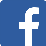 facebook.com/ciadvise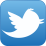 @OswegoCIAdvise		Monday	8:30 am - 4:00 pm		Tuesday 	8:30 am - 4:00 pm		Wednesday 	8:30 am - 4:00 pm		Thursday 	8:30 am - 6:00 pm		Friday 		8:30 am - 3:00 pmThis office is closed when classes are not in session.Advisement Coordinator: Sandra KyleAssistant Coordinator: Beth SmithGraduate Assistant Advisors:Philip Evangelista: History MA
Nicola Milone: Literacy B-6 MS
Maria Williams: Special Ed 1-6 MS
Kristen Zylka: Literacy B-6 MS
Call the office, stop by, or use youcanbook.me to schedule an advisement meeting:

sandrakyle.youcanbook.me
bethsmith.youcanbook.me
Graduate Assistants: ciadvise.youcanbook.me----------------------------------------------------------------**NEW!!**Check Out the C&I Advisement Center’s Facebook and Twitter Pages!Now you can like and follow the C & I Advisement Center on Facebook and Twitter. Stay updated with current and important information:Facebook: facebook.com/ciadviseTwitter: @OswegoCIAdivseImportant Dates for March 2014Feb. 17-Mar. 28: Course Withdrawal Period (WP, WF, WN) in Effect	March 7: Final Date for FACULTY to Remove 	          	   Incompletes and Other Grade Changes	March 10-14: Final Exams: Q-3 Courses	March 15 8:00am: All Non-break Res. Halls Close	March 17-21: Spring Recess	March 20: End of Q-3 Student Teaching	March 23 Noon: All Residence Halls Reopen	March 24: Classes Resume	March 24: Instruction Begins: Q-4 Courses	March 24: Q-4 Student Teaching Begins	March 26: Midterm Grades Due	March 27: Final Date to Add a Q-4 Class	March 27: Final Date to Select P/F Option: Q-4 Course	Mar. 31-May 9: Documented Late Course Withdrawal Period (WP, WF, WN) in Effect	LyndaCampusHave you heard about LyndaCampus at SUNY Oswego? You now have full access to LyndaCampus using your LakerNet ID at www.oswego.edu/lynda.With LyndaCampus, all SUNY Oswego students, faculty and staff are able to access thousands of videos that can help you easily learn about a variety of topics like: building your own website, Adobe Photoshop, creating a spreadsheet, and more. LyndaCampus also offers a range of videos covering topics about iPhone/iPod/iPad and Android devices.Get started today at:www.oswego.edu/lynda orDownload the Lynda App for iPad/iPhone or Android Tablets.                                                          Graduating August or December 2014?Complete a Senior Checklist Today!Seniors need to file for graduation at myOswego:Log in to “myOswego”Click on “Student Records”Click on “Apply for Graduation” and complete the required informationLogin to DegreeWorks and click on the new requirement “senior check form,” now posted under the major section of your audit. Print it, make an appointment, and take the form to your appointmentMake an appointment with Beth Smith or Sandra Kyle to review and sign your checklist**Dr. Russo, Dr. O’Toole, and Dr. Burrell meet with their advisees to complete senior checklists. All other students will make an appointment at the Curriculum and Instruction Advisement Center.Deadlines to File for Graduation for UNDERGRADUATE Students:May 2014 – File online before *October 1, 2013
August 2014 - File online before *February 15, 2014December 2014- File online before April 1, 2014*If you missed the deadline, you will need to contact the Registrar's Office at 315.312.2235 for help applying to graduate.                                                                                       ----------------------------------------------------------------*NEW*-Certification Update: Effective DatesAs of December 4, 2013, the date your certificate is issued is the date your certificate is effective. Prior to December 4, 2013, certificates were issued with an effective date of either February 1 or September 1 of a given year. The Commissioner’s Regulations were amended effective December 4, 2013 to make the certificate effective on the date it is issued, making you eligible for employment in New York State under the certificate as of the date it is issued.As of December 4, 2013, if you are issued a time limited certificate (i.e. Initial, Provisional, Temporary coaching, Teaching Assistant Level I and II etc.), the expiration date will be set based on the length of time the certificate is valid (i.e. 5 years, 3 years, etc.) and the next sequential September 1 or February 1. A certificate issued between September 2 and February 1, will have an expiration date of January 31. Certificates issued between February 2 and September 1, will have an expiration date of August 31.Required Workshops forTeacher Certification: SSHS and DASASafe Schools, Healthy Students (SSHS 1020)SSHS 1020 is an online workshop administered through the Division of Extended Learning, located at 151 Campus Center. SSHS 1020 fulfills the  workshop requirements for those completing a teacher preparation program through a college. Register through myOswego.
Spring I:			   Jan 27-Feb 28, 2014Spring II:		   Mar 10-Apr 11, 2014		-----------------------------------------------------------------------------Dignity for All Students Act (DASA)Training Workshops- SOE 397DASA is a new professional training workshop now required for students applying for teacher certification after December 31, 2013. This workshop will help to prepare pre-service teachers in prevention and intervention of harassment, bullying, and discrimination in the school setting. Register for SOE 397 (School of Education 397) in myOswego.----------------------------------------------------------------------Important NYSTCE Information UpdateNew Exams for Teacher CertificationStudents graduating May 2014 and after complete the new teacher certification exams:Academic Literacy Skills Test (ALST)Content Specialty Test (CST)Educating All Students Test (EAS)Teacher Performance Assessment (edTPA)For more information, visit the NYSTCE website (nystce.nesinc.com), pick up an information sheet at the Curriculum and Instruction Advisement Center, or visit the C & I webpage (oswego.edu/ciadvise) and click on “NYS Certification Requirements.”----------------------------------------------------------------------Education ClubAll candidates (undergraduate and graduate) from every program in the School of Education are encouraged to get involved in the Education Club. Group members cooperatively plan activities that meet your needs, such as informational meetings about program requirements, mock interviews, preparation of interview portfolios and resumes, and social events. For more information email:clubeduoswego@gmail.com